Ville de Thorigny-sur-Marne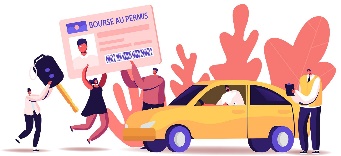 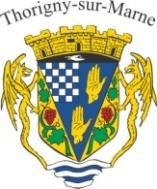 BOURSE AU PERMIS DE CONDUIRE 2022DOSSIER DE CANDIDATUREDate limite de dépôt du dossier : …………………………..Lieu de dépôt du dossier : …………………………….……….Service jeunesse 16/25 – 8 rue Gambetta 77400 Thorigny-sur-Marne 
Tel : 06.16.48.46.78 /mail : loic.fortune@thorigny.frPour bénéficier de la bourse au permis de conduire, vous devez : Être âgé de 18 à 25 ans Habiter à Thorigny-sur-Marne, Ne pas être soumis à une suspension de permis ou avoir déjà écopé d’une sanction routière Avant de déposer votre dossier, vous devez obligatoirement rencontrer le responsable du service Jeunesse qui répondra à toutes vos questions et qui vous aidera à définir l’activité citoyenne bénévole que vous devrez assurer. Attention, les dossiers incomplets ne seront pas pris en compte. Identité Madame 			 Monsieur NOM : 	Épouse : 	Prénom(s): 	Adresse : 	Téléphone : 	Mail :  	Date de naissance : 	Vous habitez à Thorigny depuis : 	Situation scolaire et professionnelle1. Vous êtes scolarisé :   OUI		 NON Vous êtes :  Lycéen	 	 ÉtudiantNom de votre établissement : 	Adresse : 	Cursus : 	Année :	Métier(s) envisagé(s) : 	2. Vous avez une activité professionnelle :  OUI		 NON Vous êtes salarié depuis le : 	Nom de votre entreprise : 	Adresse : 	Votre poste : 	Il s’agit d’un premier emploiEmplois précédents : 	3. Vous êtes demandeur d’emploi :  OUI		 NONDepuis le : 	Emplois précédents : 	Le bénévolat au sein des services municipaux Quelle mission vous intéresserait (indiquez votre ordre de préférence de 1 à 3) :  Accompagnement des manifestations sportives et culturelles de la ville.  Animation au sein des centres de loisirs.  Entretien des espaces publics. Pourquoi ? 	Quelle(s) compétence(s) particulière(s) possédez-vous pour effectuer la mission que vous préférez ? Avez-vous déjà fait du bénévolat ? 	Oui, je suis membre d’une association et je participe régulièrement à leurs actions : Oui, j’ai déjà participé à une action de bénévolat une ou deux fois mais pas de manière régulière : Non, je n’ai jamais fait de bénévolat.Votre motivation Détaillez votre motivation ainsi que le projet professionnel et / ou social pour lequel vous avez besoin d’obtenir le permis de conduire. Dans quelle auto-école partenaire du projet souhaitez-vous vous inscrire ?  Auto-école Richemont - 2 Avenue de la République, 77400 Lagny-sur-Marne  Les Caraïbes - 3 Rue Gambetta, 77400 Lagny-sur-MarneÊtes-vous déjà titulaire d’autres permis de conduire : Permis AM (BSR)			 Permis A2			 Permis B1  Permis A1 				 Permis A			 Autre : Informations complémentaires : (Inscrivez ici toutes les informations complémentaires que vous jugerez utiles à l’examen de votre candidature) Liste des documents à joindre avec votre dossier :  Copie de la carte étudiant / certificat de scolarité  Deux photos d’identité récente (norme passeport avec QR code) Contrat de travail ou d’apprentissage Copie de la carte d’identité recto verso Attestation d’assurance responsabilité civile 	 Un justificatif de domicile de moins de 3 mois ou attestation d’hébergement C.V.  ASSR 2  JAPD J’atteste sur l’honneur : Avoir pris connaissance de toutes les obligations liées à la candidature pour obtenir la Bourse au Permis de Conduire et que toutes les informations, apportées dans ce dossier sont sincères et véritables Reconnaître que seul un avis favorable de la Commission vaut acceptation de ma candidature Ne pas bénéficier ou n’avoir jamais bénéficié d’un autre dispositif d’aide au permis de conduire Fait à : 	Le : 	Signature du demandeur* : (Précédée de la mention « lu et approuvé »)  * Le destinataire des données est la Ville de Ville de Thorigny-sur-Marne. Conformément à la loi "informatique et libertés" du 6 janvier 1978 modifiée, vous bénéficiez d’un droit d’accès et de rectification aux informations qui vous concernent. Si vous souhaitez exercer ce droit et obtenir communication des informations vous concernant, veuillez-vous adresser à la Ville de Thorigny-sur-Marne. 